CITY COUNCIL MEETING NOTICE AND AGENDA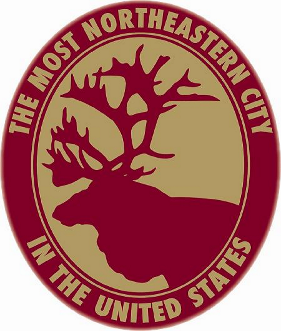 Notice is hereby given that the City Council of Caribou will hold a City Council Meeting on Monday, January 8, 2018 in the Council Chambers located at 25 High Street, 6:00 pm.Roll CallPledge of AllegiancePublic InputAroostook Agency on Aging PresentationDeclaration of Potential Conflicts of InterestConsent AgendaMinutes from Council Meeting Held December 27, 2017 Quit Claim Deed Approval for Tax Acquired Property at 15 Washington, aka Map 28, Lot 46Quit Claim Deed Approval for Tax Acquired Property at 27 Roosevelt, aka Map 32, lot 135Bid Openings, Awards, and AppointmentsFormal Public Hearings2015 CDBG Grant Close Out for Virtual Managed Solutions at 52 Sweden Street2016 CDBG Grant Close Out for C&J Service Center at 996 Access HighwayLiquor License and Special Amusement Permit for Burger Boy at 234 Sweden StreetLiquor License and Special Amusement Permit for Access 89 Bar & Grill at 539 Access HwyOrdinance 13, 2017 Series – Approving the Sale of 7.14 acres of Municipal Held Properties at 19 Marshall (Formerly known as Hilltop Elementary School) New Business & Adoption of Ordinances and ResolutionsOrdinance 13, 2017 Series - Approving the Sale of 7.14 acres of Municipal Held Properties at 19 Marshall (Formerly known as Hilltop Elementary School) Discussion and Possible Action Regarding New Public Safety Building StudyDiscussion and Possible Action Regarding Surplus Properties and Equipment		Reports and Discussion by Mayor and Council MembersAssignment of Councilmembers to CommitteesReports of Officers, Staff, Boards and CommitteesExecutive Session (May be called to discuss matters identified under Maine Revised Statutes, Title 1, §405.6)AdjournmentIf you are planning to attend this Public Meeting and, due to a disability, need assistance in understanding or participating in the meeting, please notify the City ten or more hours in advance and we will, within reason, provide what assistance may be required.Certificate of Mailing/PostingThe undersigned duly appointed City official for the municipality of Caribou City hereby certifies that a copy of the foregoing Notice and Agenda was posted at City Offices and on-line in accordance with City noticing procedures.BY: ____________________________________ Jayne R. Farrin, City Clerk